2. PRINCIPIILE PROPAGĂRII LUMINII1.  Realizează cele trei experimente din tabelul de mai jos, apoi completează-l cu ce ai constatat.INDICE DE REFRACȚIE ABSOLUT Experiment 11. PRINCIPIULExperiment 22. PRINCIPIULExperiment 33. PRINCIPIUL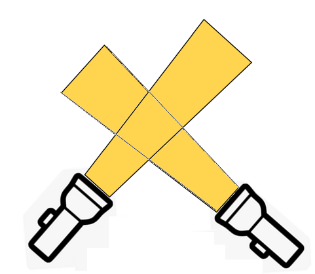 4. PRINCIPIULv luminii apă  ______v luminii aer  (completează cu<,> sau=)